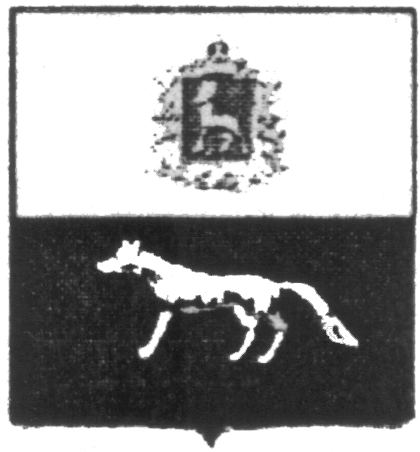     П О С Т А Н О В Л Е Н И Е          от 23.09.2016г № 38О внесении изменений в Приложение к постановлению администрации сельского поселения Воротнее муниципального района Сергиевский № 47 от 31.12.2015 года «Об утверждении муниципальной программы «Управление и распоряжение муниципальным имуществом сельского поселения Воротнее муниципального района Сергиевский» на 2016-2018гг.»         В соответствии с Федеральным законом от 06.10.2003 № 131-ФЗ «Об общих принципах организации местного самоуправления в Российской Федерации», Федеральным законом от 21.12.2001 № 178-ФЗ (ред. от 13.07.2015) «О приватизации государственного и муниципального имущества», Уставом сельского поселения Воротнее, в целях уточнения объемов финансирования проводимых программных мероприятий, Администрация сельского поселения Воротнее муниципального района СергиевскийПОСТАНОВЛЯЕТ:        1.Внести изменения в Приложение к постановлению Администрации сельского поселения Воротнее муниципального района Сергиевский № 47 от 31.12.2015 года  «Об утверждении муниципальной Программы «Управление и распоряжение муниципальным имуществом сельского поселения Воротнее муниципального района Сергиевский» на 2016-2018гг.» (далее - Программа) следующего содержания:         1.1. В Паспорте Программы позицию «Объемы, источники финансирования программы» изложить в следующей редакции:          Общий объем финансирования Программы составляет 73,04510 тыс. рублей, в том числе из местного бюджета –  73,04510 тыс. рублей.2016г.- 73,04510 тыс. руб.2017г.- 0,0 тыс. руб.2018г.- 0,0 тыс. руб.                1.2. В разделе программы пункт 2 «Цели и задачи программы, сроки и этапы реализации программы» абзац 3 изложить в следующей редакции:         Общий объем финансирования Программы составляет 73,04510 тыс. рублей.         1.3.Раздел Программы «Перечень программных мероприятий» изложить в следующей редакции:   2.Опубликовать настоящее Постановление в газете «Сергиевский вестник».  3.Настоящее Постановление вступает в силу со дня его официального опубликования.	И.о.Главы сельского поселения Воротнее муниципального района Сергиевский                                      И.Б.Кузнецова№ п/пНаименование мероприятия2016 год, тыс. рублей2017 год, тыс. рублей2018 год, тыс. рублейИсточник финансирования1.Резервирование земель и изъятие, в том числе путем выкупа, земельных участков в границах поселения для муниципальных нужд, осуществление муниципального земельного контроля за использованием земель поселения20,368390,000000,00000Бюджет поселения2.Владение, пользование и распоряжение имуществом, находящимся в муниципальной собственности поселения, в том числе ведение реестра муниципального имущества поселения, реестра муниципальных организаций, совершение в отношении принадлежности поселению имущества любых действий, не противоречащих закону и иным правовым актам и не нарушающих прав и охраняемых законом интересов других лиц, в том числе отчуждение имущества в собственность другим лицам, передача на правах аренды, безвозмездного пользования, передача имущества в залог и обременение его другими способами42,676710,000000,00000Бюджет поселения3.Оформление права муниципальной собственности на объекты недвижимости и земельные участки10,000000,000000,00000Бюджет поселенияИтого по программе:73,045100,000000,0000